РЕШЕНИЕот 22.09.2017 г. № 7                                                                                    с. Усть – Ницинское О делегировании в состав Совета представительных органов муниципальных образований Свердловской областиДума Усть-Ницинского сельского поселенияРЕШИЛА:Делегировать в состав Совета представительных органов муниципальных образований Свердловской области председателя Думы Усть-Ницинского сельского поселения Вострикова Юрия Ивановича.Председатель Думы Усть-Ницинского сельского поселения                                                       Ю.И. Востриков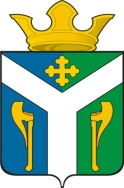 ДУМАУсть – Ницинского сельского поселенияСлободо – Туринского муниципального районаСвердловской области